东航集团集采实施平台采购人【招标】指南2019年03月客户成功部目 录创立项目阶段登录信息招标人通过账号与密码进行登录；账号信息只支持邮箱、手机号；如忘记密码，请点击【忘记密码】重置密码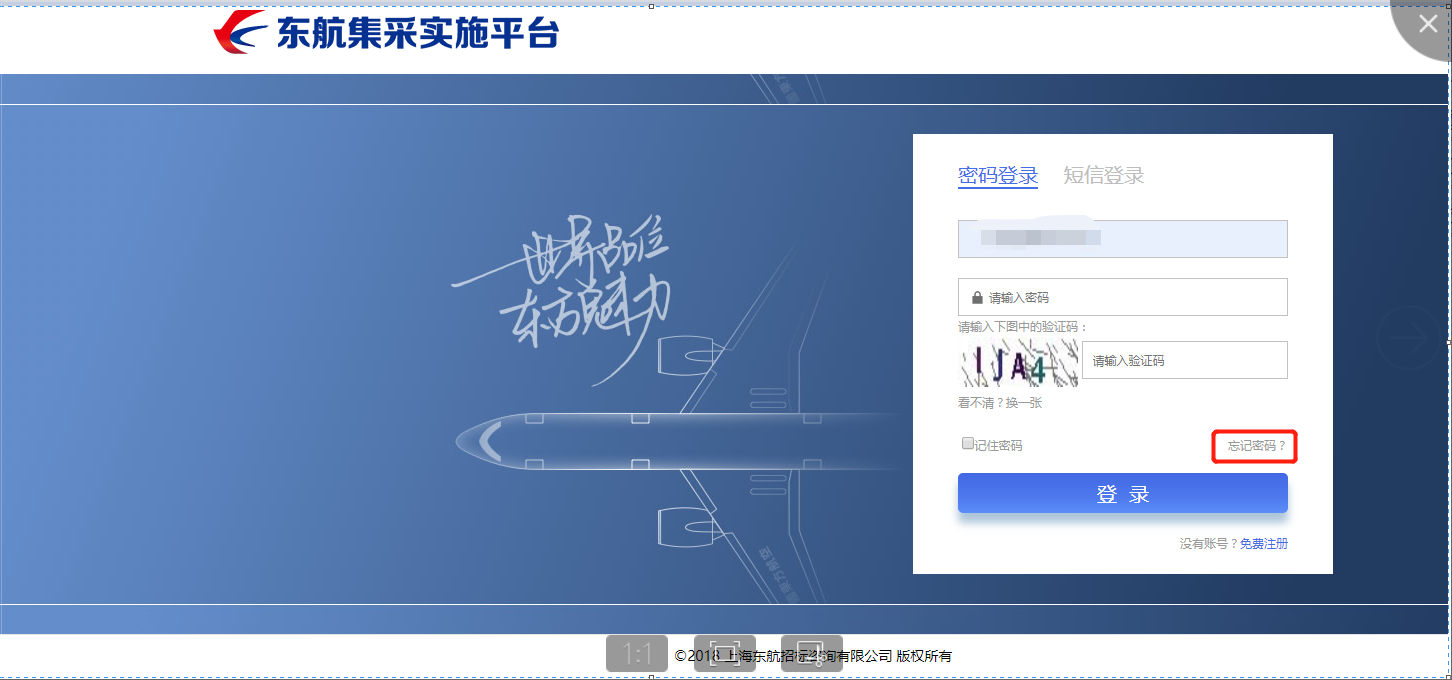 招标项目管理单击【招采系统-采购申请-新建招标项目】该项目管理。【招标项目管理】为招标采购第一环节，同时也是必备流程，必须创建单击【新建采购申请】可创立新的招标项目。单击【查看】可查看已创建的招标项目。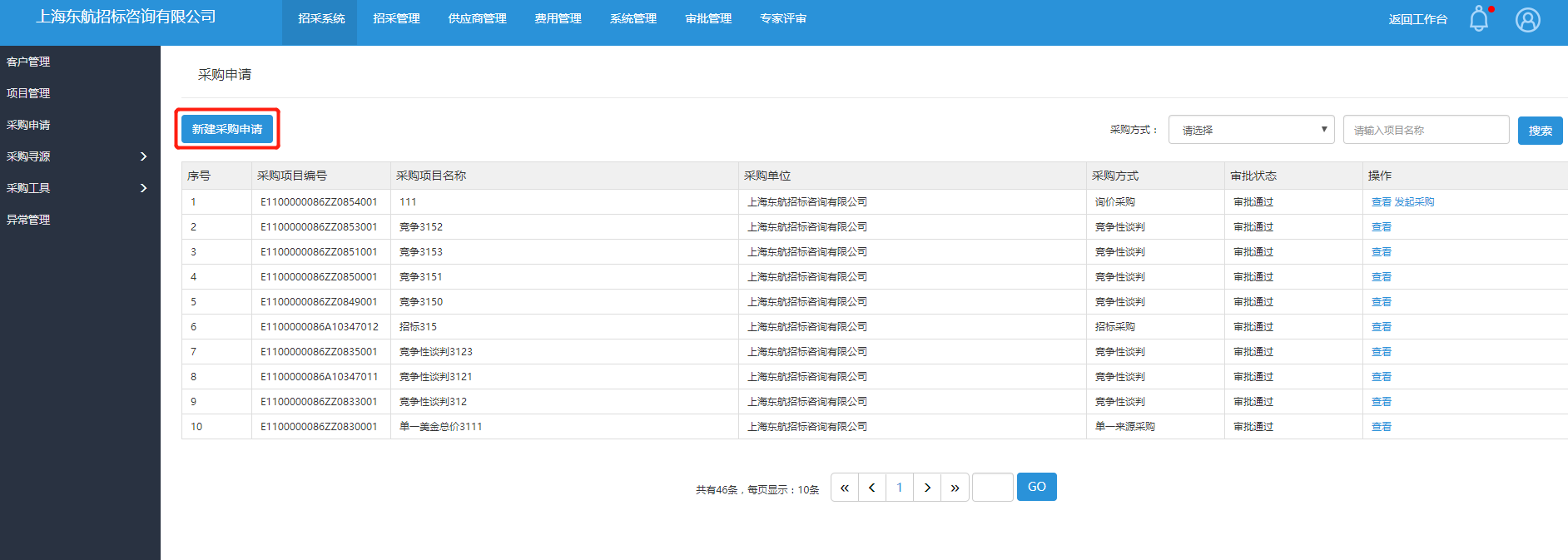 选择招标采购，单击【确认】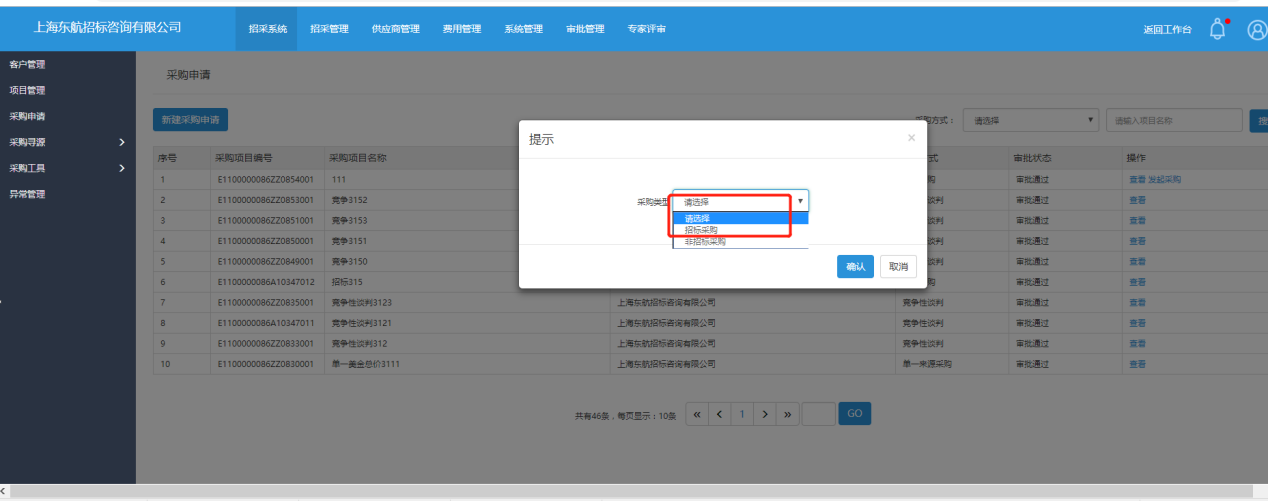 选择【招标采购】后，完善此页面信息，点击下方【保存】或【提交】。注：合同类型选择总价合同中标人只能选择一个；合同类型选择单价合同中标人可选择则多个 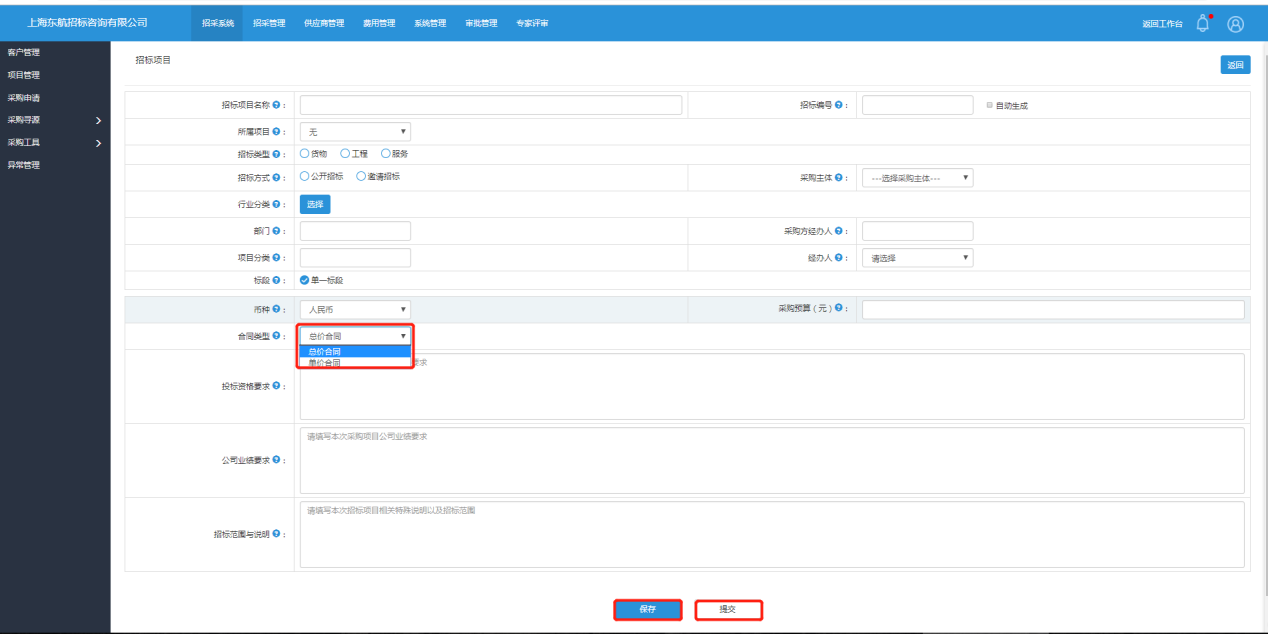 提交后，点击页面中的【发起采购】。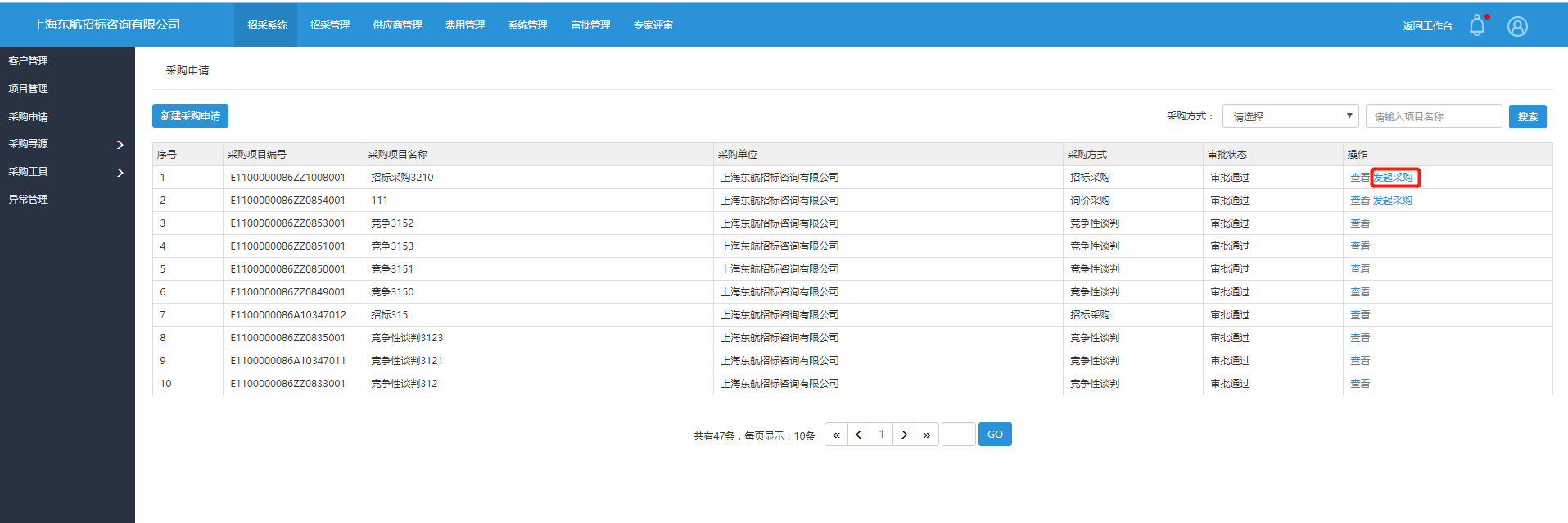 点击页面中的【发起采购】后，跳转到我的招标列表页；【查看详情】中，可以查看此项目信息配置与进度。【终止招标】可结束此项目，同时会推送变更公告到首页。【继续任务】可对此项目继续操作，配置此项目信息。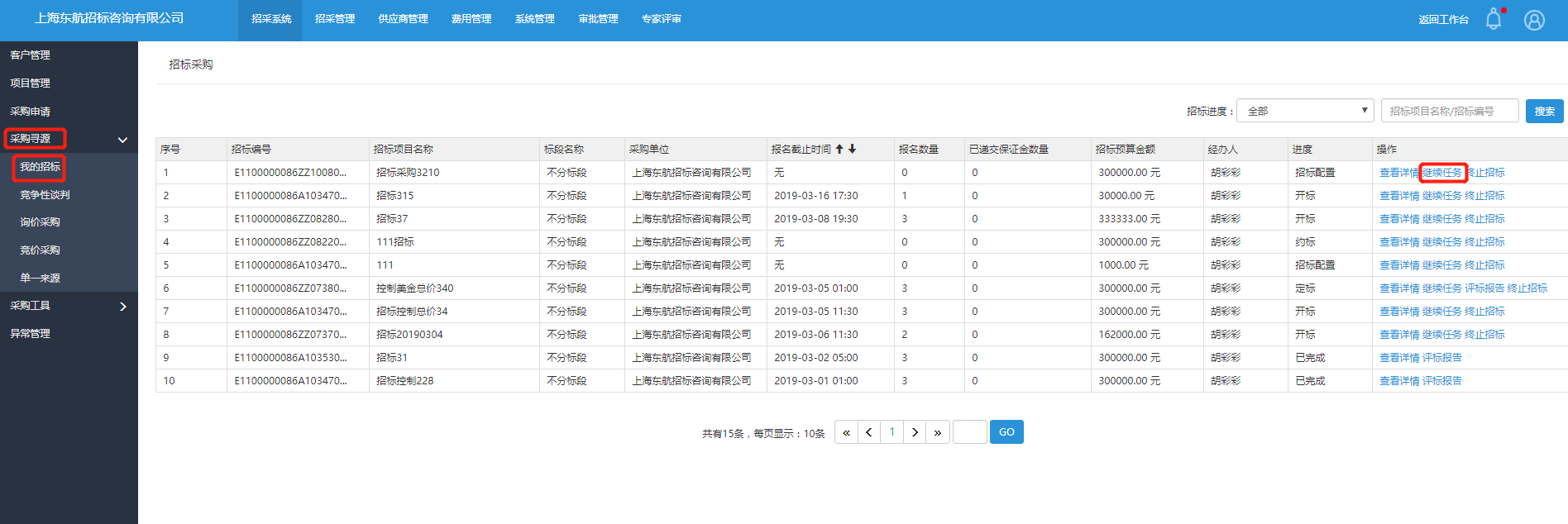 点击页面中的【继续任务】后，可配置此项目报名费及开标方式等信息。配置完成后，点击下方的【发布】即可。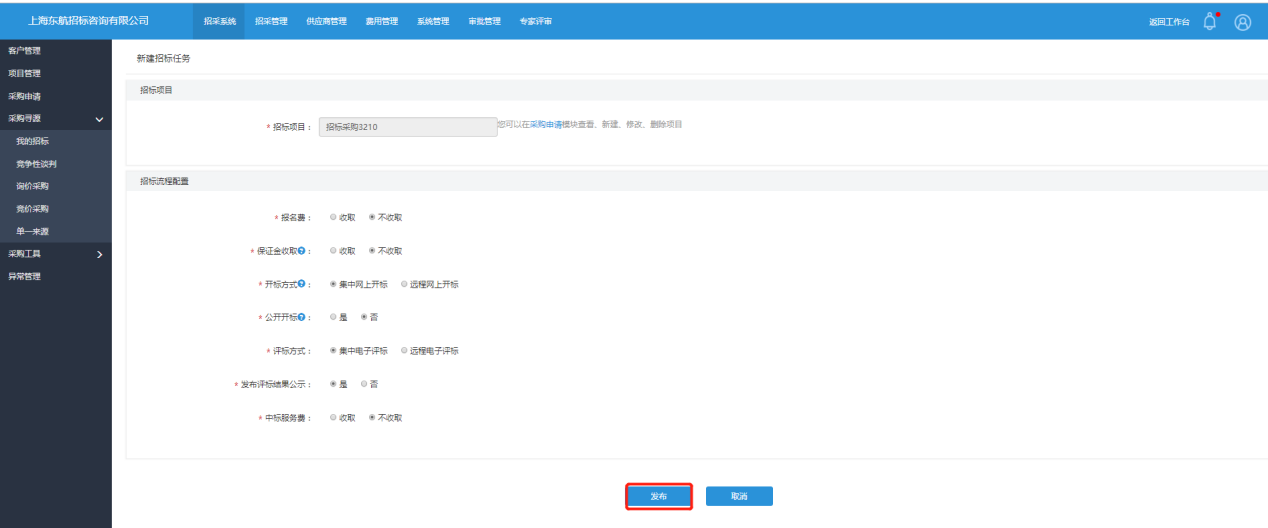 约标阶段招标任务单击【采购寻源】找到你所创建的任务，单击【继续任务】完善此页面信息，可以对该页面信息进行【保存】【生成邀请书】操作；该页面信息填写无误点击【生成邀请书】，页面跳转到招标邀请书详情页，可以【返回修改】【发布】操作。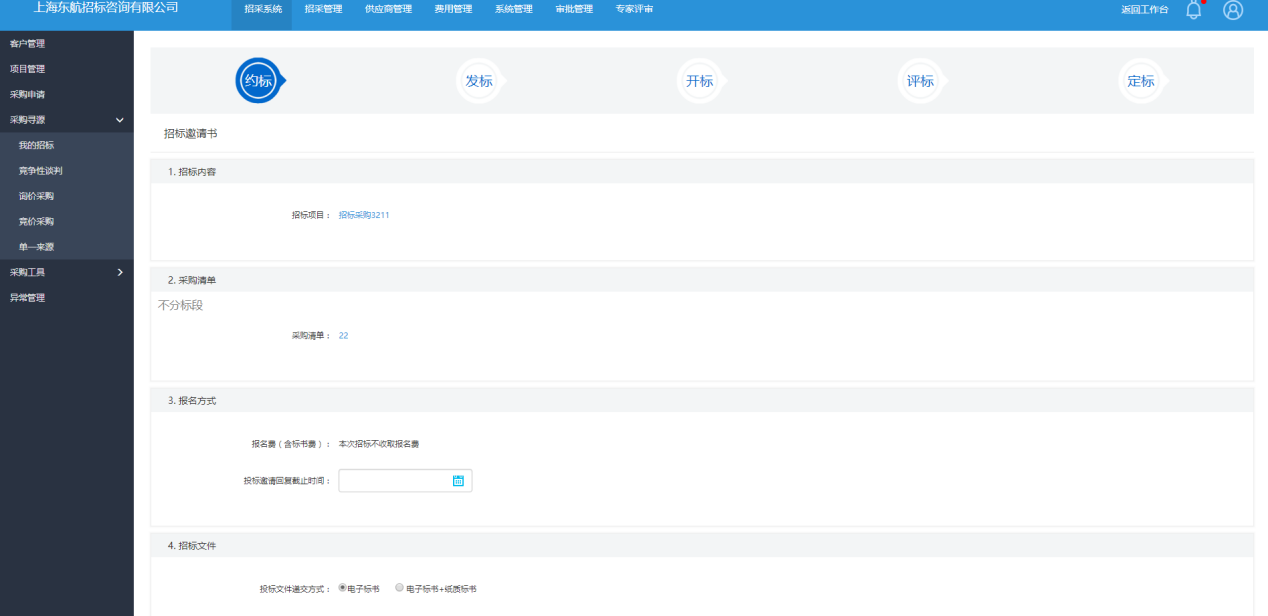 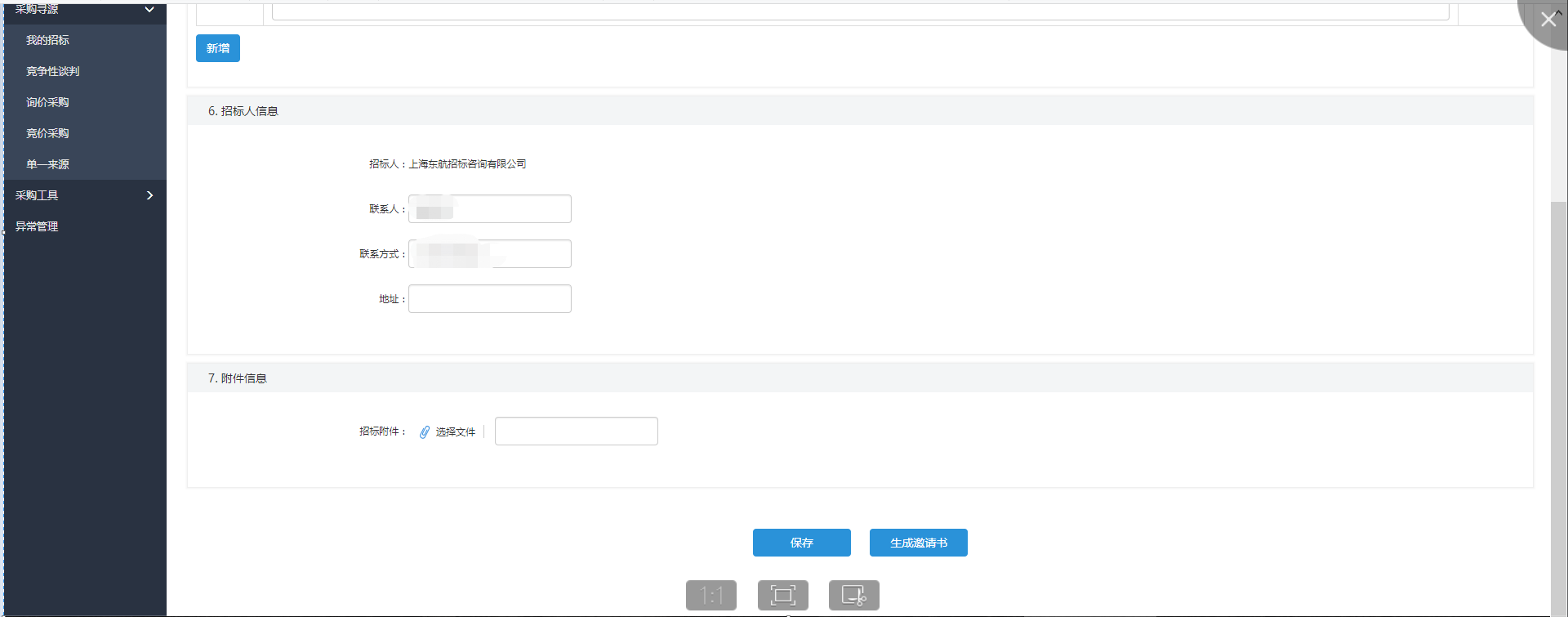 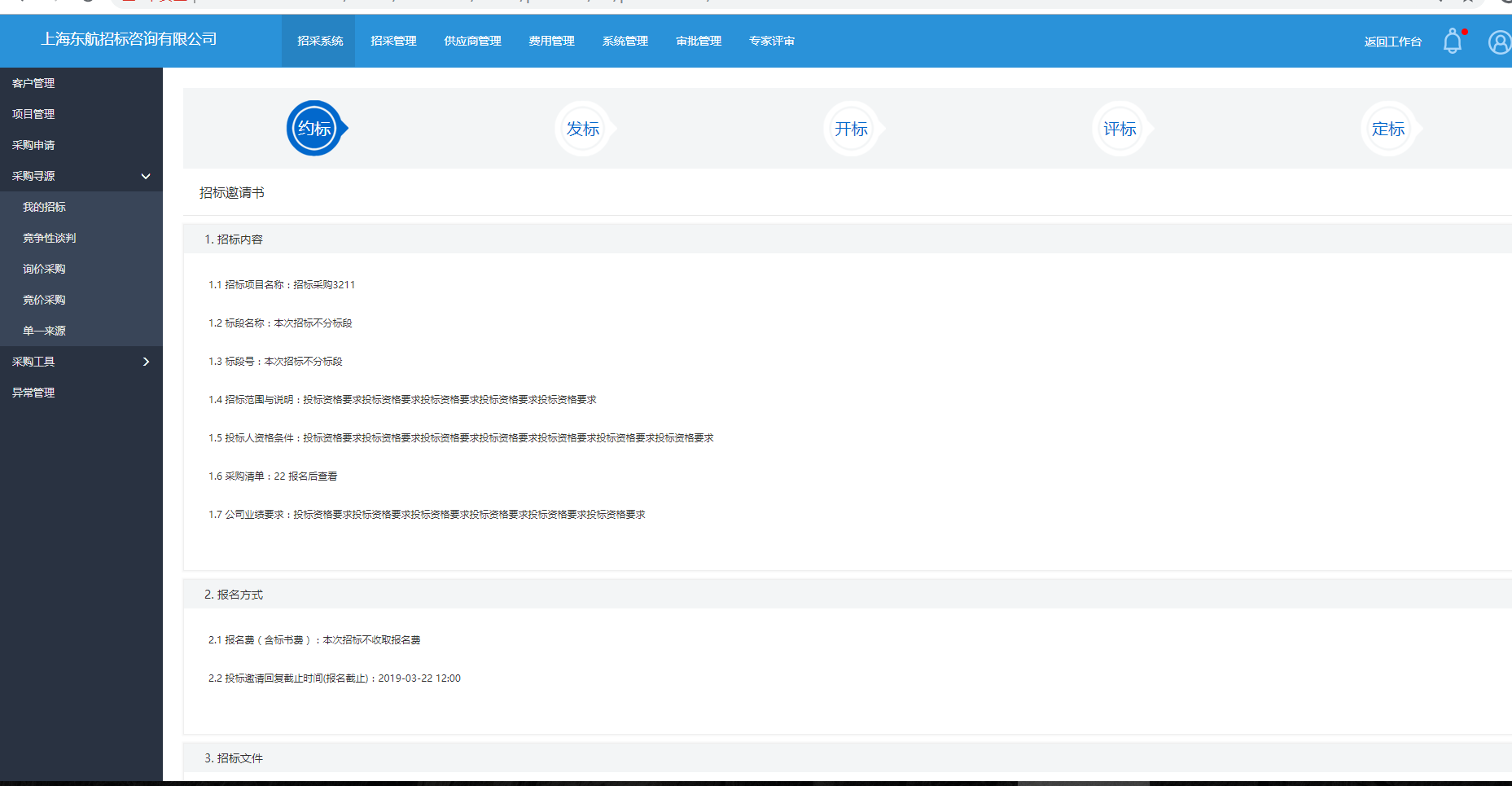 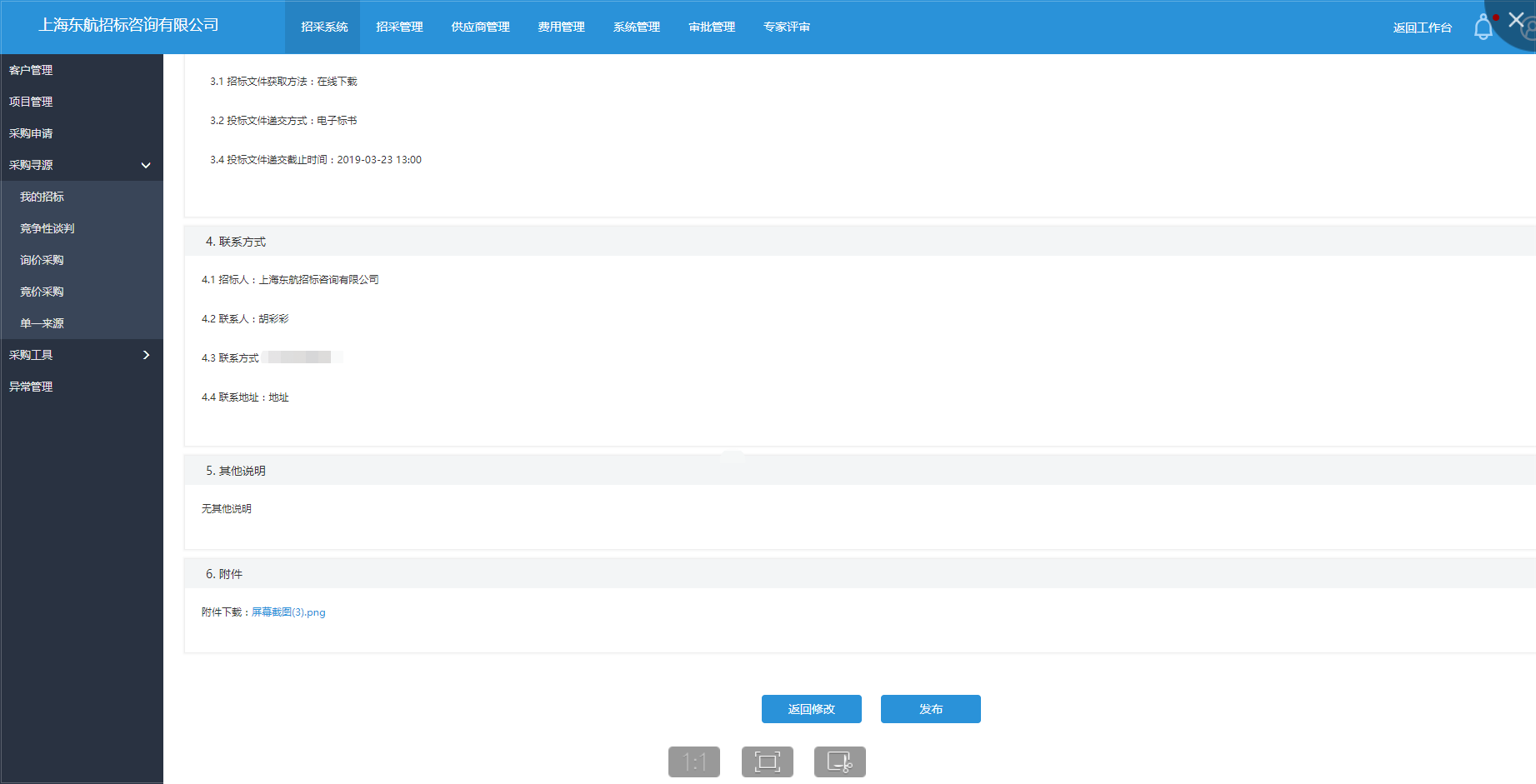 如果是邀请招标，可直接进入到邀请页面，页面会显示供应商库里面所有信息。您可以选择需要邀请的供应商，定向发出【邀请函】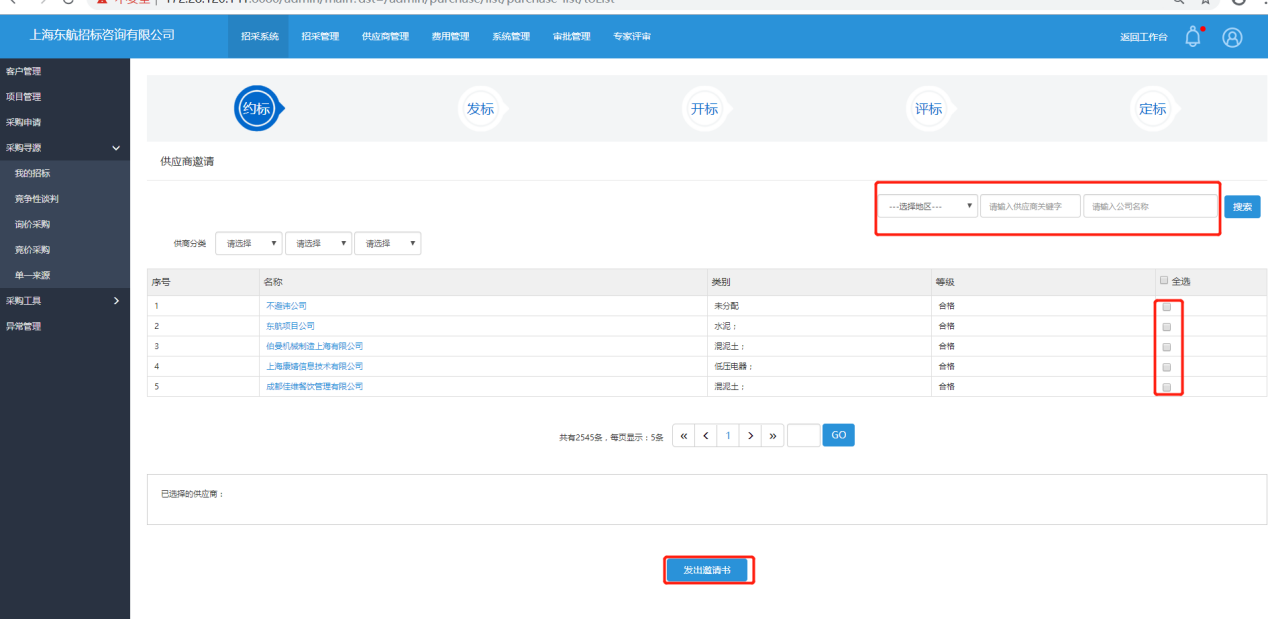 投标人【接受邀请函】后，方可参与投标；请在发出邀请函后，及时与供应商联系，促使他们登录投标系统，尽快接受【邀请函】；系统也会发出短信与邮件通知。报名管理公开报名：投标人自主发现招标公告，通过招标公告点击报名；招标方查看【报名管理-详情】可查看投标人的报名。邀请报名：招标方发出邀请后，投标方接受邀请后，报名即成功，同样是在【报名管理-详情处】查看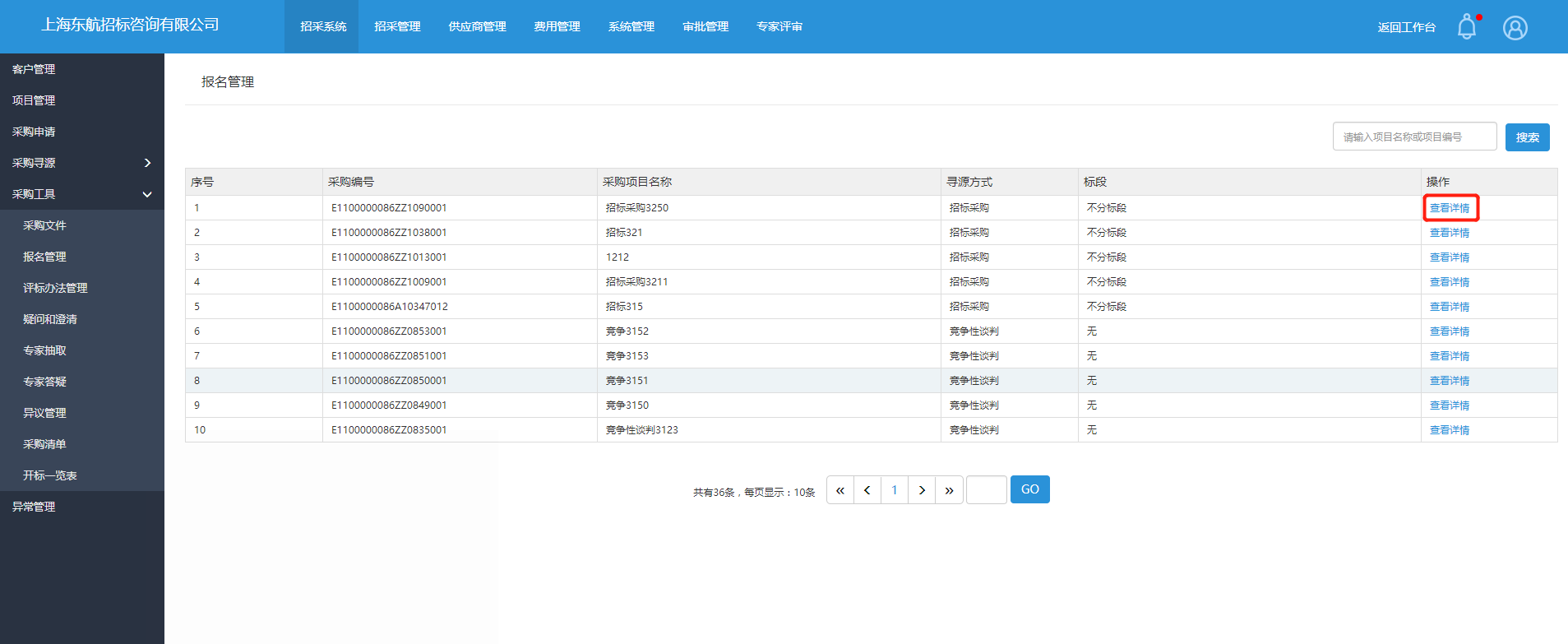 公开招标与邀请招标区别如为公开招标，投标人点击招采平台【报名】后，信息展示为投标人来源【自主报名】投标人状态【已同意报名】投标人报名成功。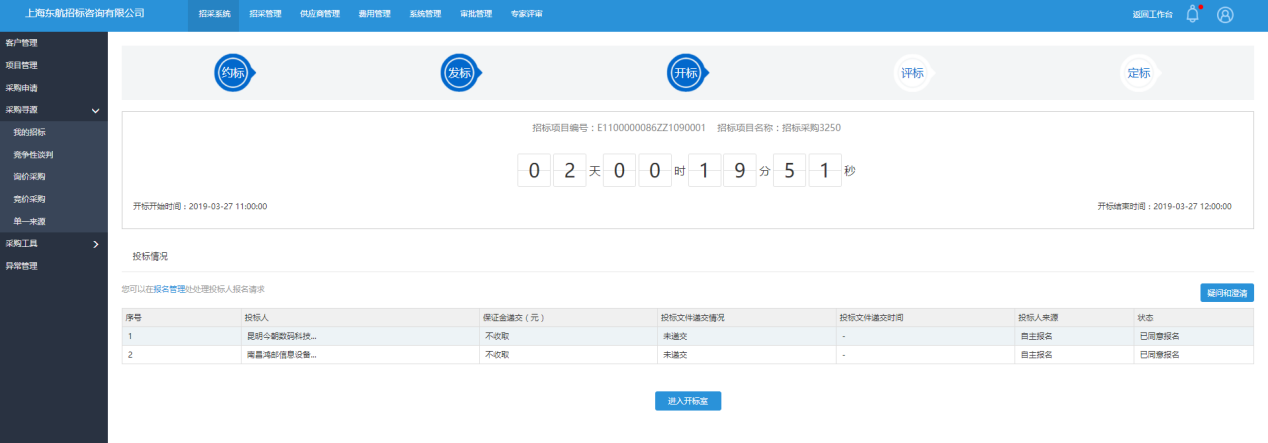 如为邀请招标，投标人点击【接受邀请后】直接报名成功，招标方可在【报名管理】处查看报名情况发标阶段发标邀请书发送后，招标方需要发标配置；请在【评标办法管理处】设置评标办法，该评标办法必须设置，不然无法进入下一环节。页面信息填写完整后，可选择【保存】【发布】一旦发布后，所有信息均不得更改。   注：在该界面可以设置供应商报价额度。（控制总价是软控制；控制单价是强控制）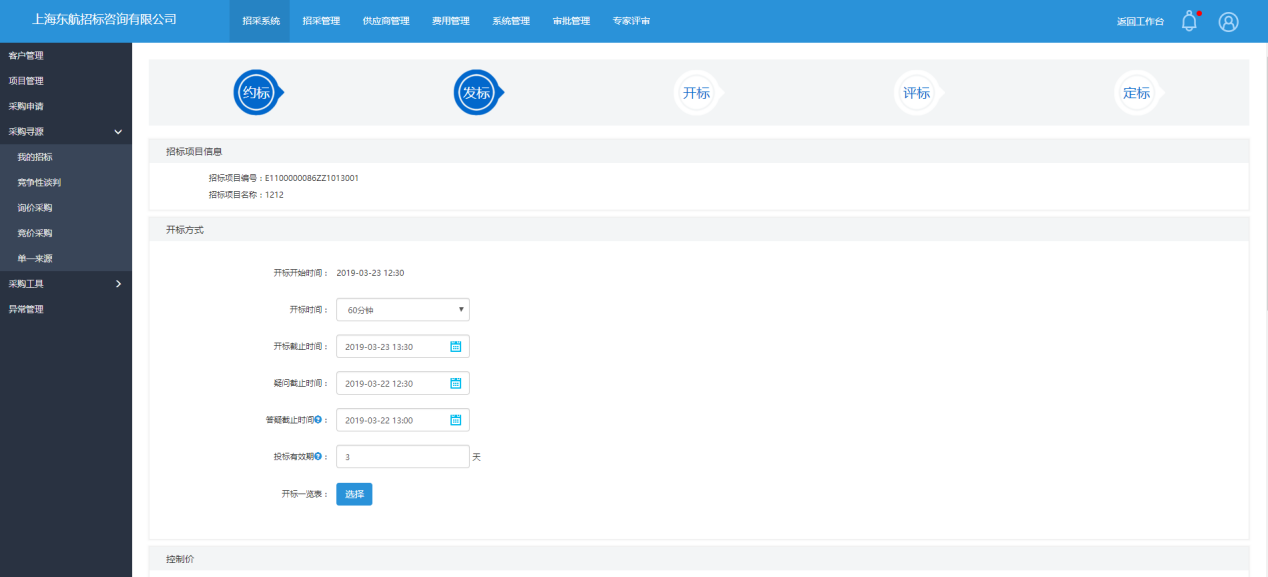 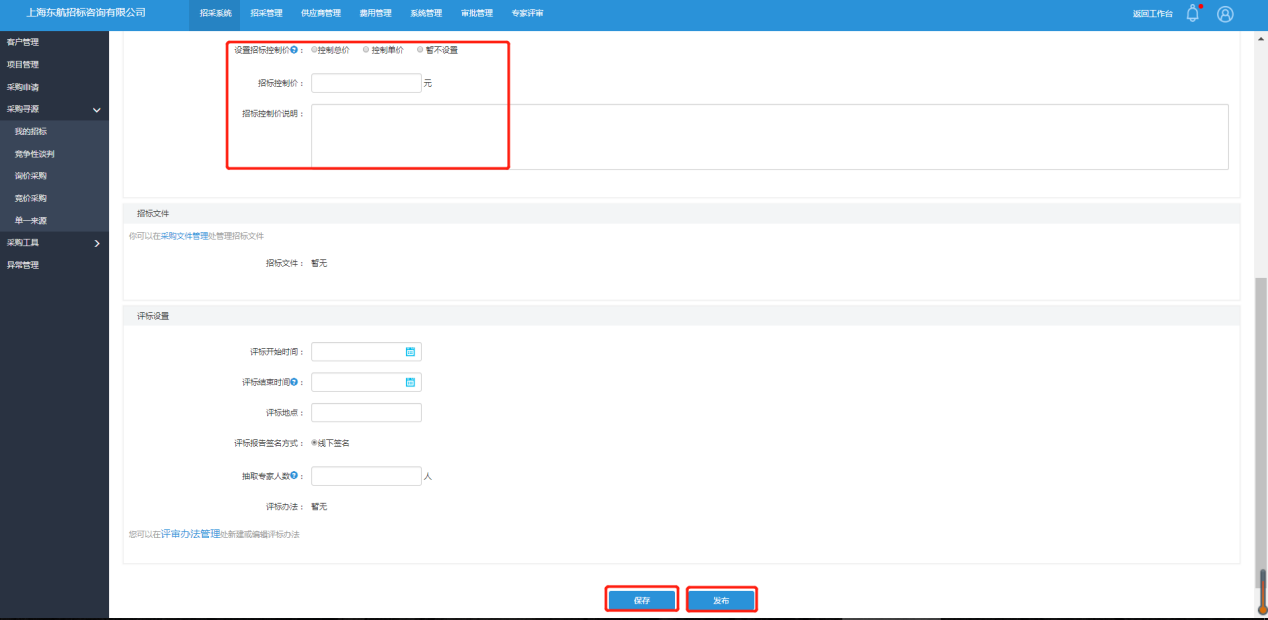 开标等待经办人发出【招标文件】后，进入到开标等待页面。此阶段为投标人准备投标文件、上传投标文件的期间，请等待开标。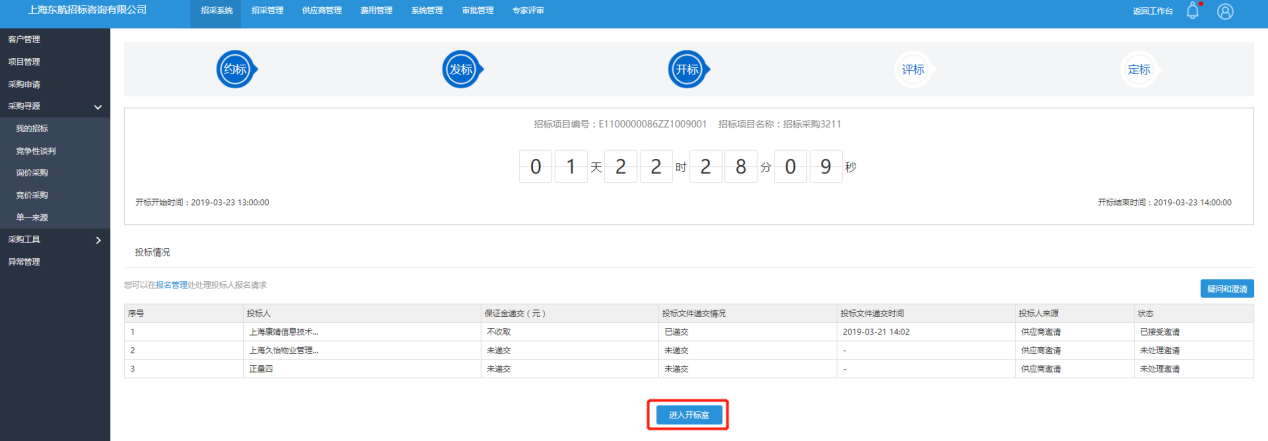 如果邀请供应商有遗漏的可以再报名管理处【补邀供应商】进入开标室，需等待供应商签到及解密操作。注：解密之后可查看供应商报价详情开标结束之后点击【下一步】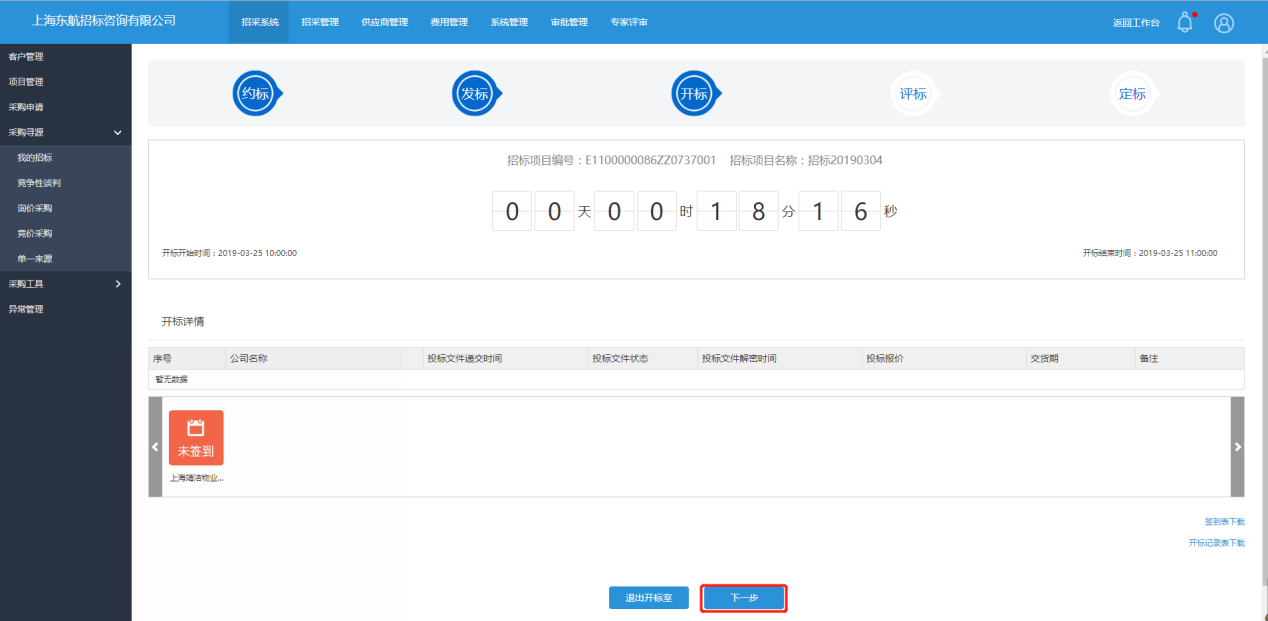 疑问与澄清投标人发出疑问后，招标人在【招标流程管理-疑问与澄清】模块下进行答疑。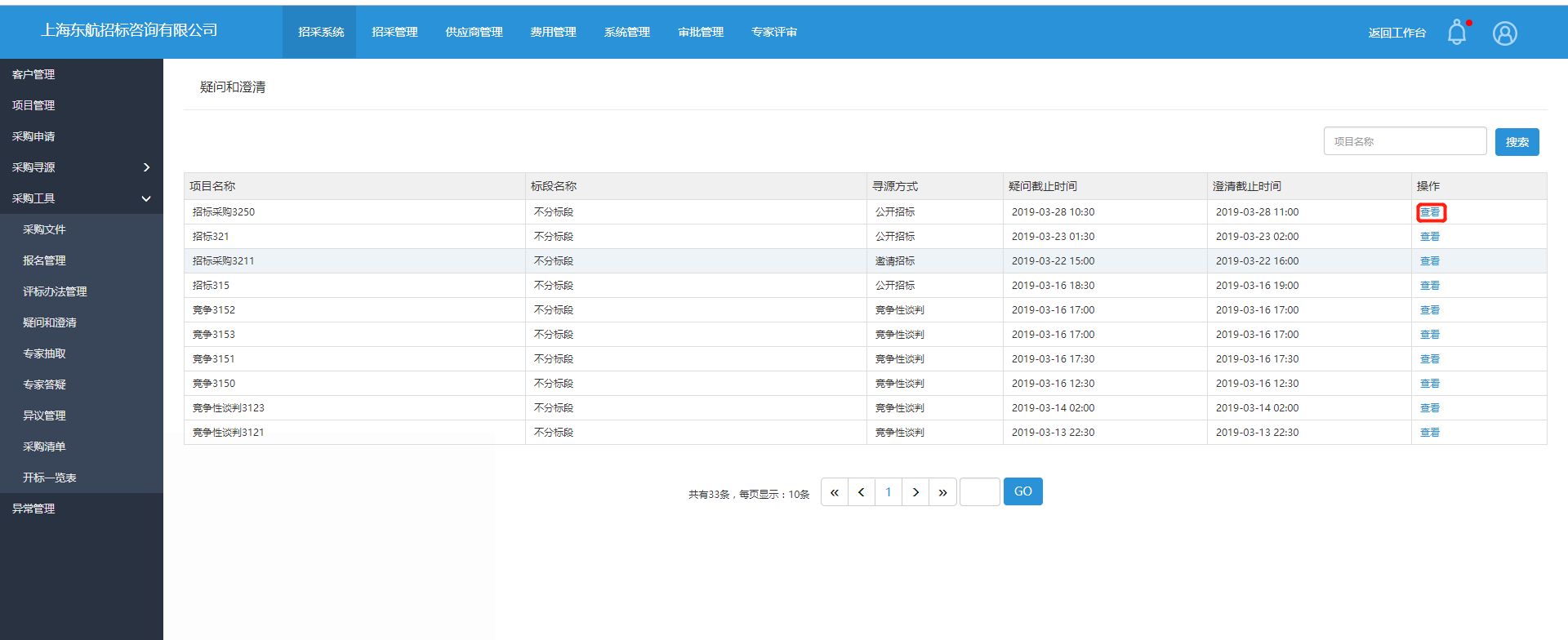 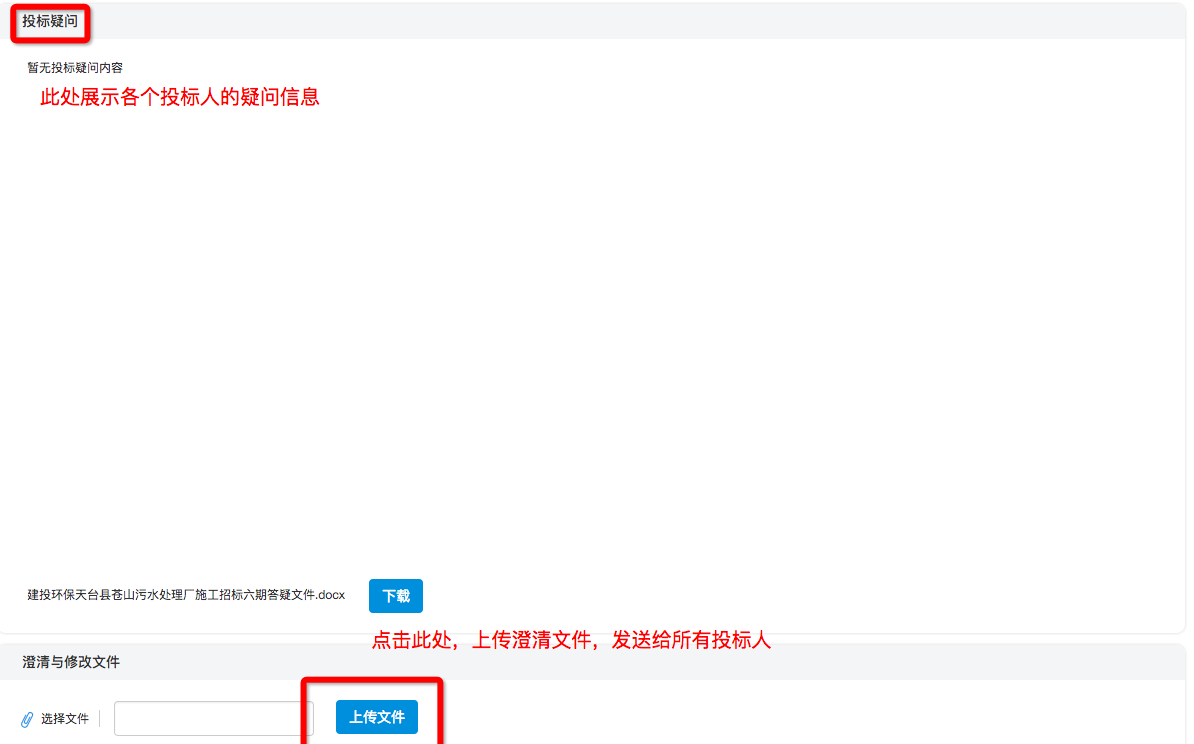 评标阶段在【招标任务】处点击【继续任务】进入开标等待页面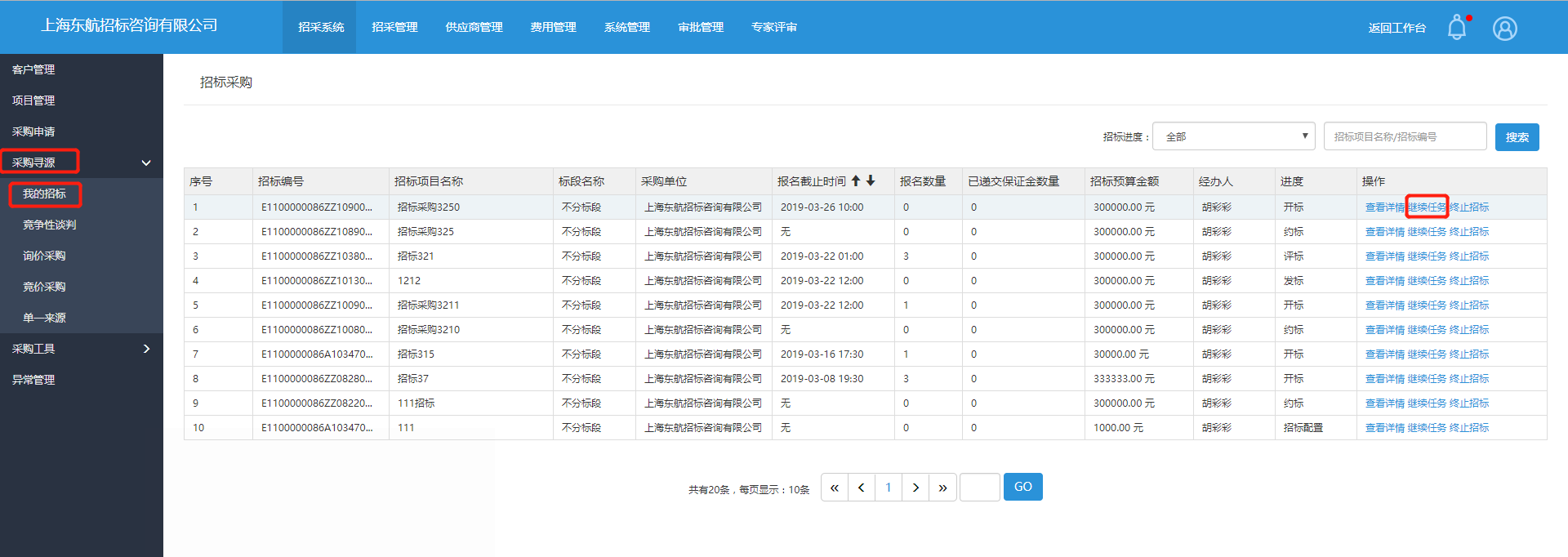 进入开标大厅，等待投标人解密，投标人全部解密成功后，招标人可手动点击【结束开标】结束开标，开标时间结束后，点击【下一步】开始进入评标阶段。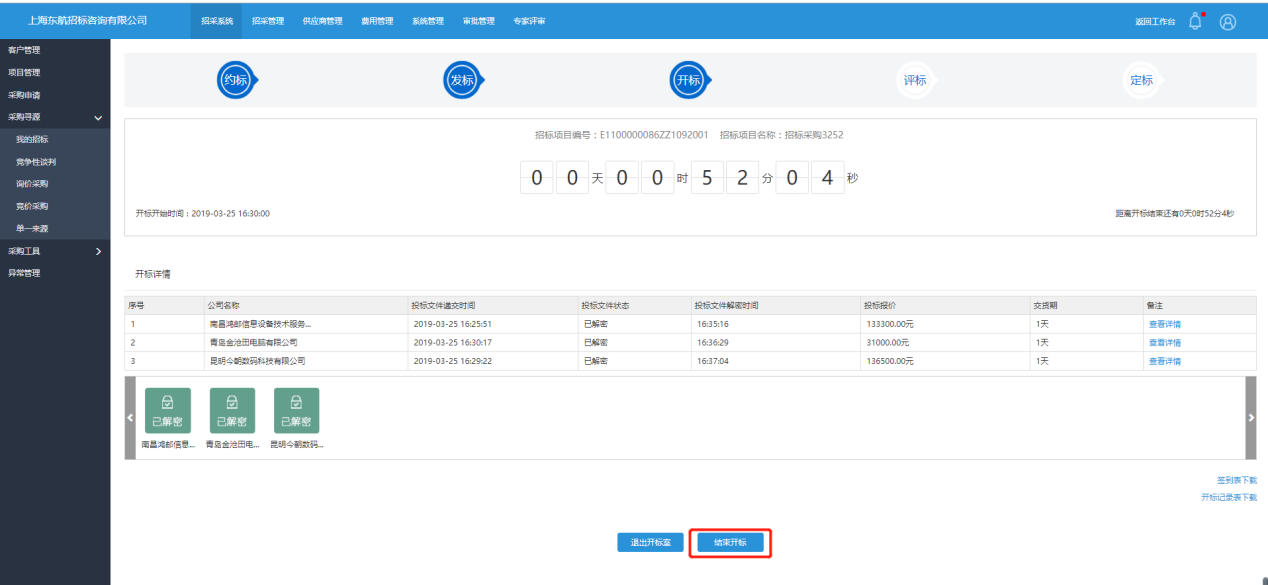 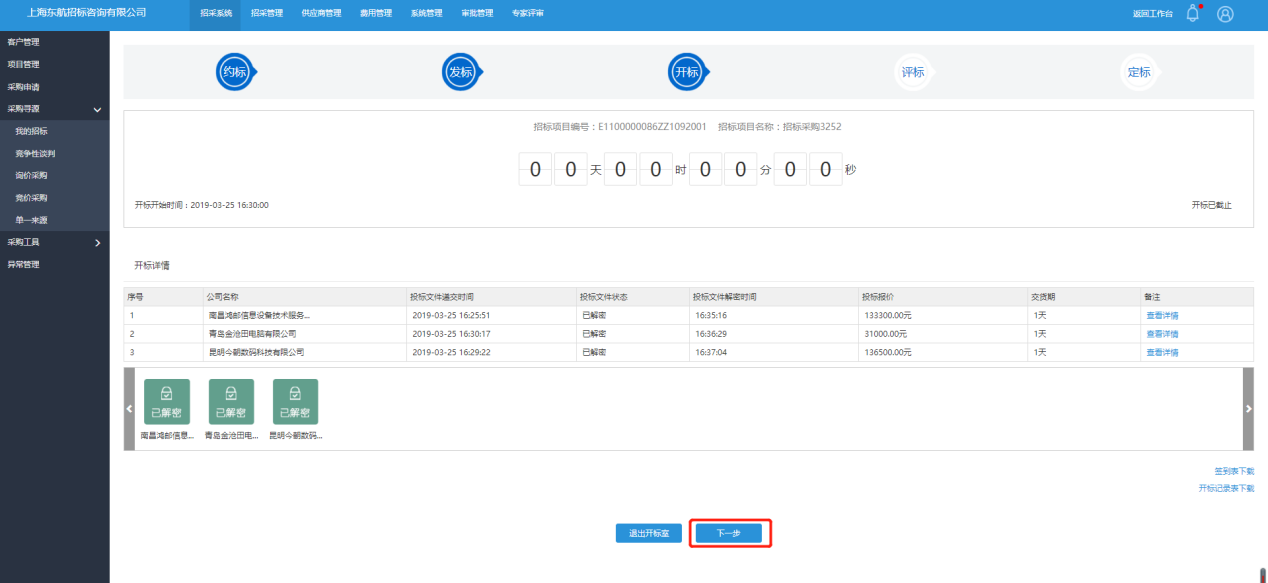 评标专家抽取、邀请进入评标阶段，邀请专家既可以在招标任务创建后邀请专家，也可以在开标结束后现场【抽取专家】【专家答疑】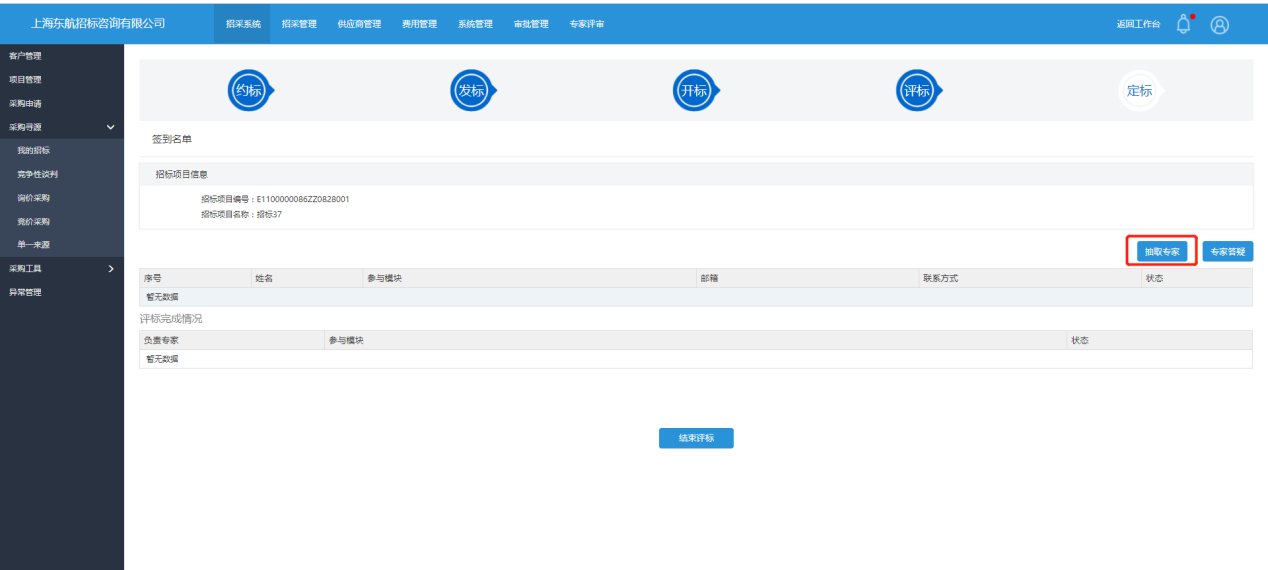 进入抽取专家页面，可以通过【指定条件抽取】和【选择】方式抽取专家注意：专家若回避，经办人可在此页面重新抽取或选择专家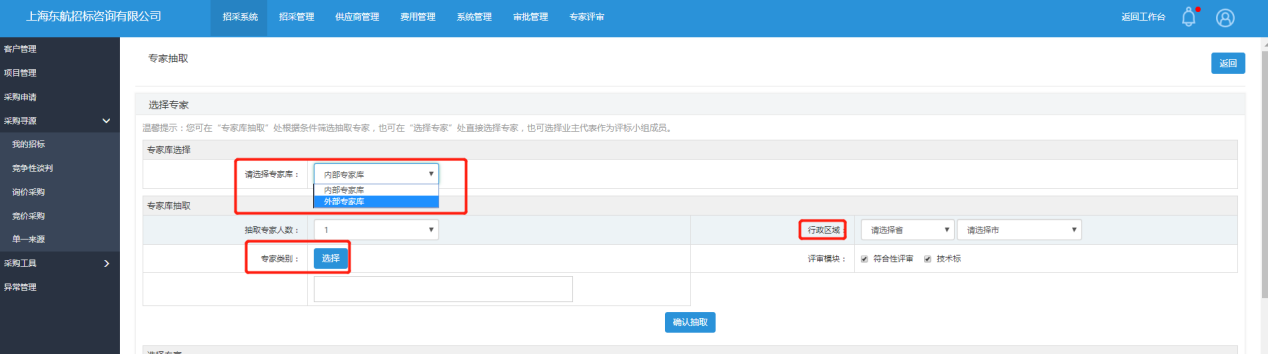 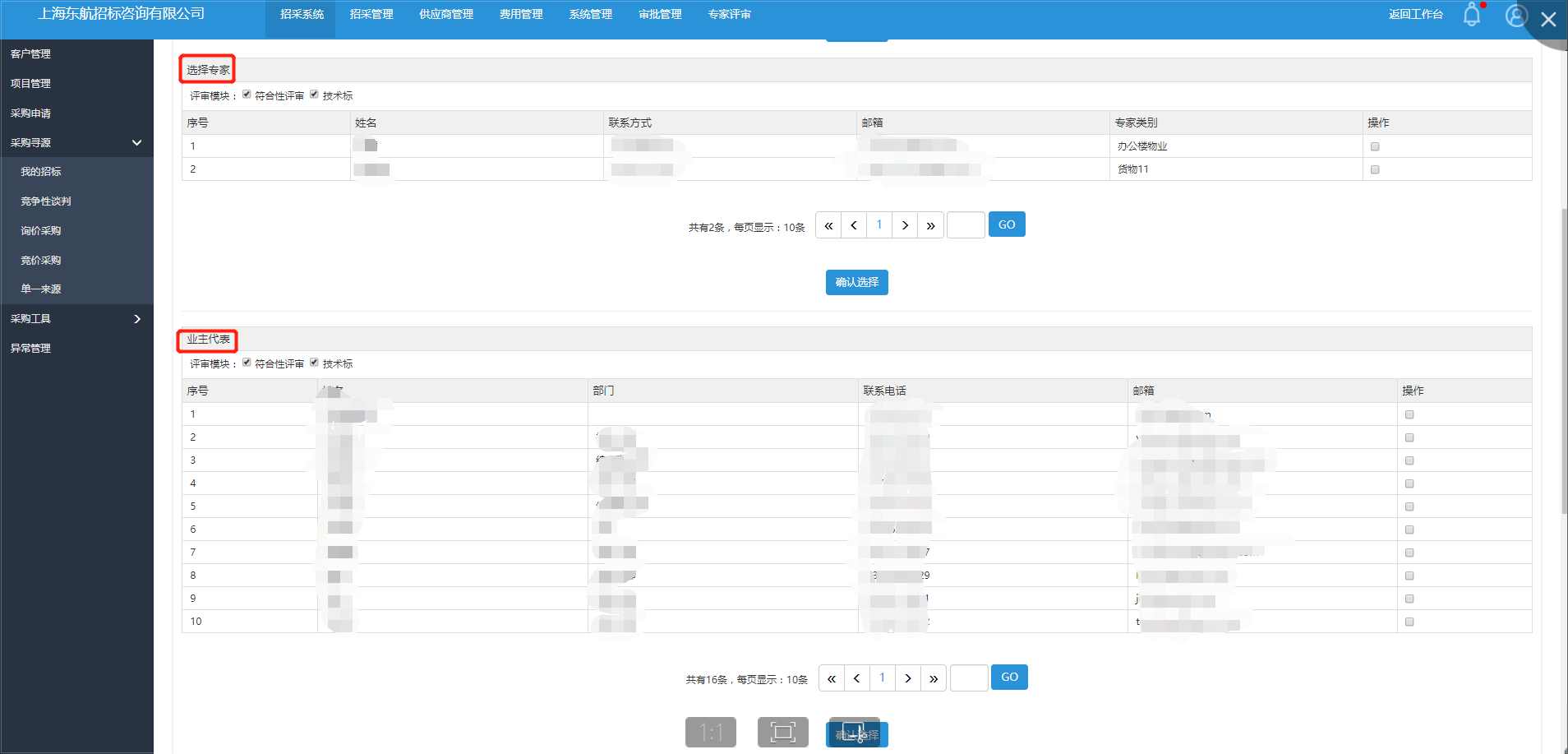 评标阶段招标人使用【账号和密码】登录系统，在【招标任务-继续任务】专家评标流程请参看【评标专家指南】再次不赘述。评标专家评标结束后，招标人进入系统，查看下载评标报告！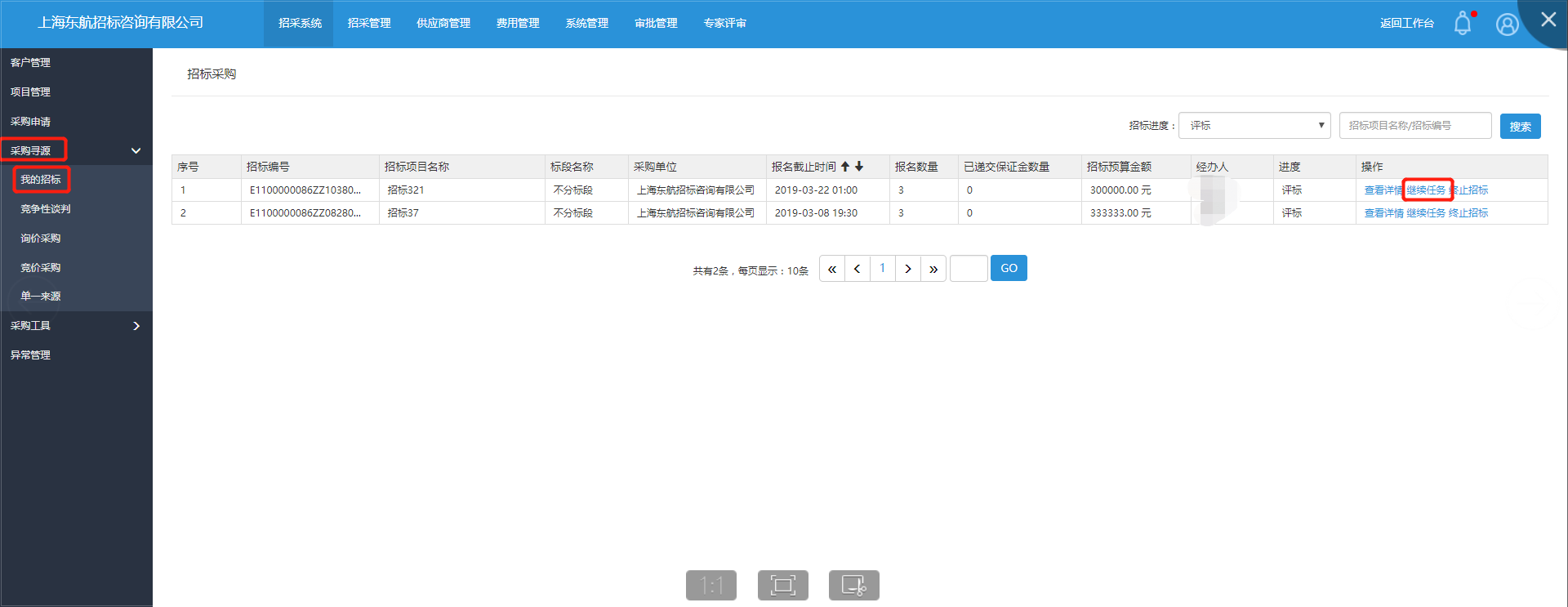 点击【下载】按钮，查看评标报告，单击【结束评标】注意：若组长没有提交评标报告，此处无法下载评标报告。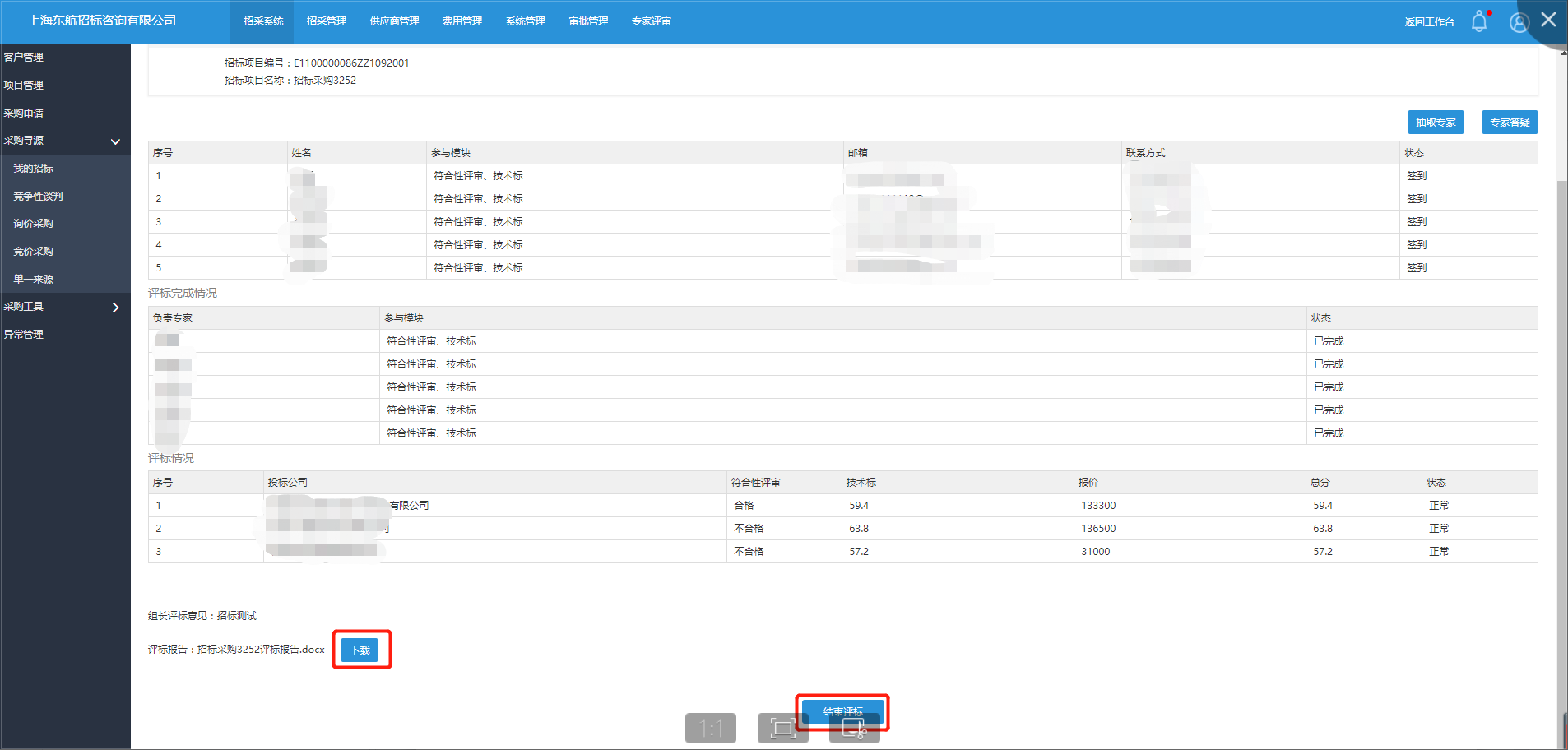 九、定标阶段中标候选人，请勾选选择处【方形】按钮，推荐候选人，候选人可推荐多人注：单价采购可以选择多个中标人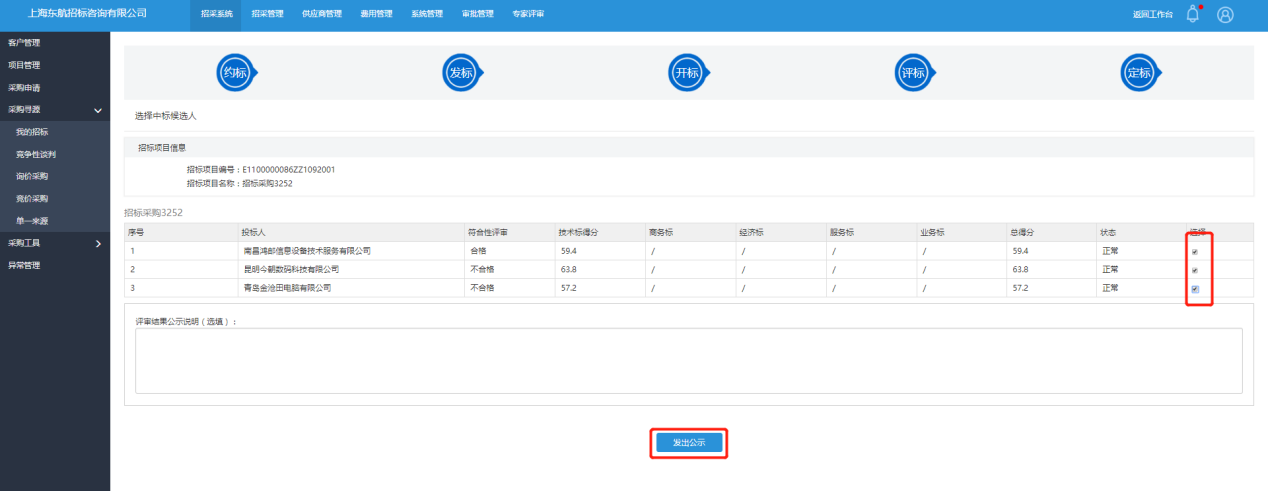 中标公示期根据电子招投标法律法规规定：中标候选人公示期不得少于 3日；确定中标人中标公示期经过（3天后），可以确定中标人。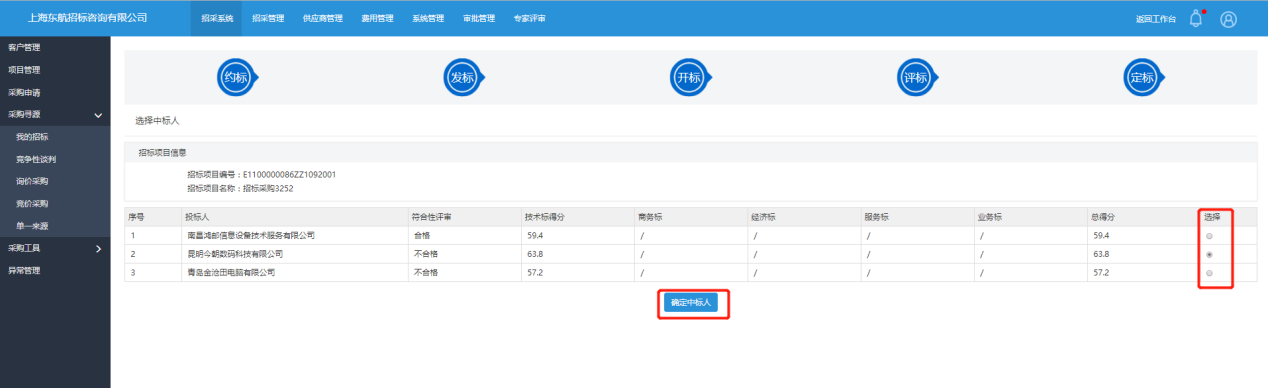 发送中标通知书和中标结果通知书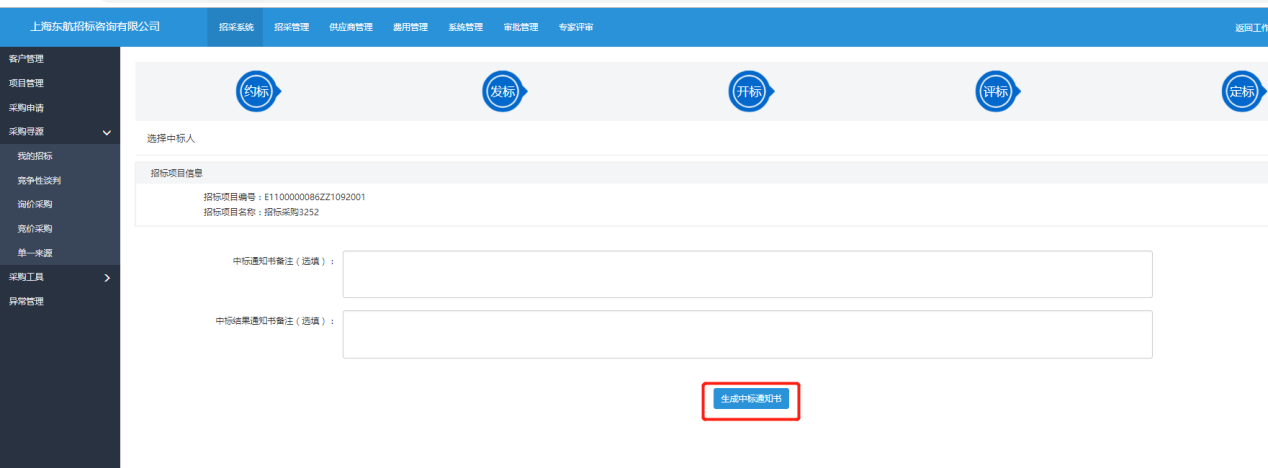 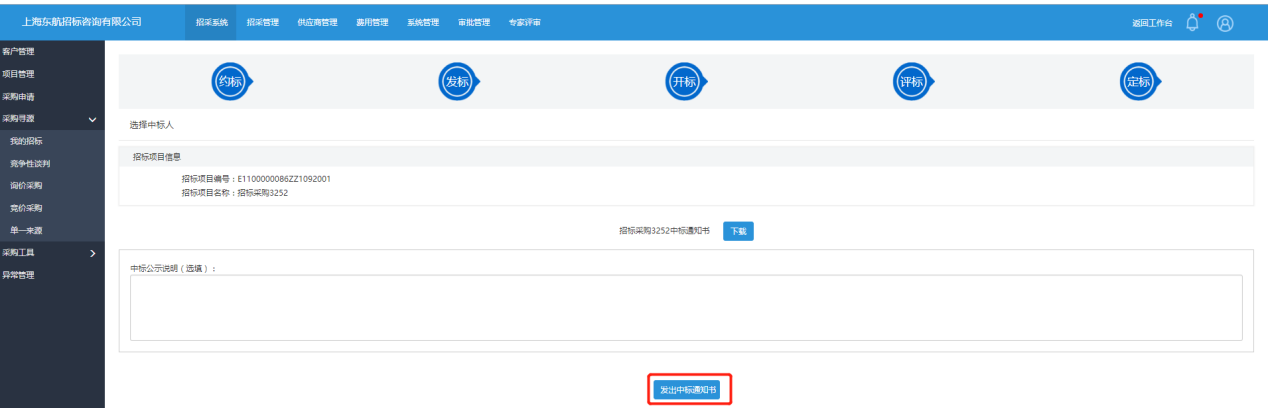 生成合同招标方可在合同管理下查看合同详情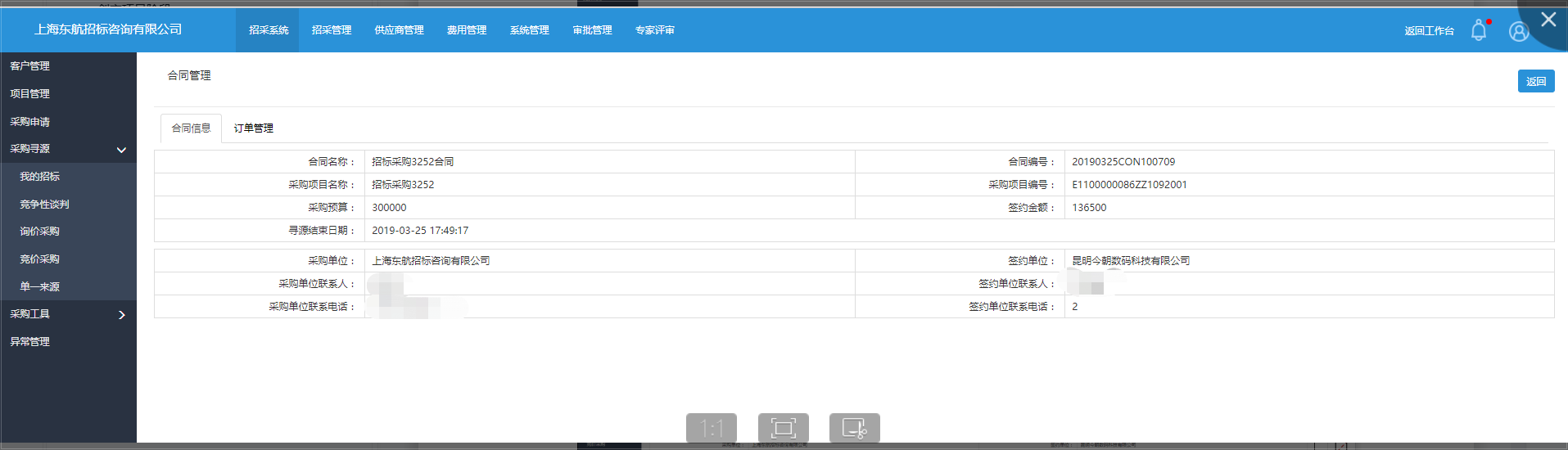 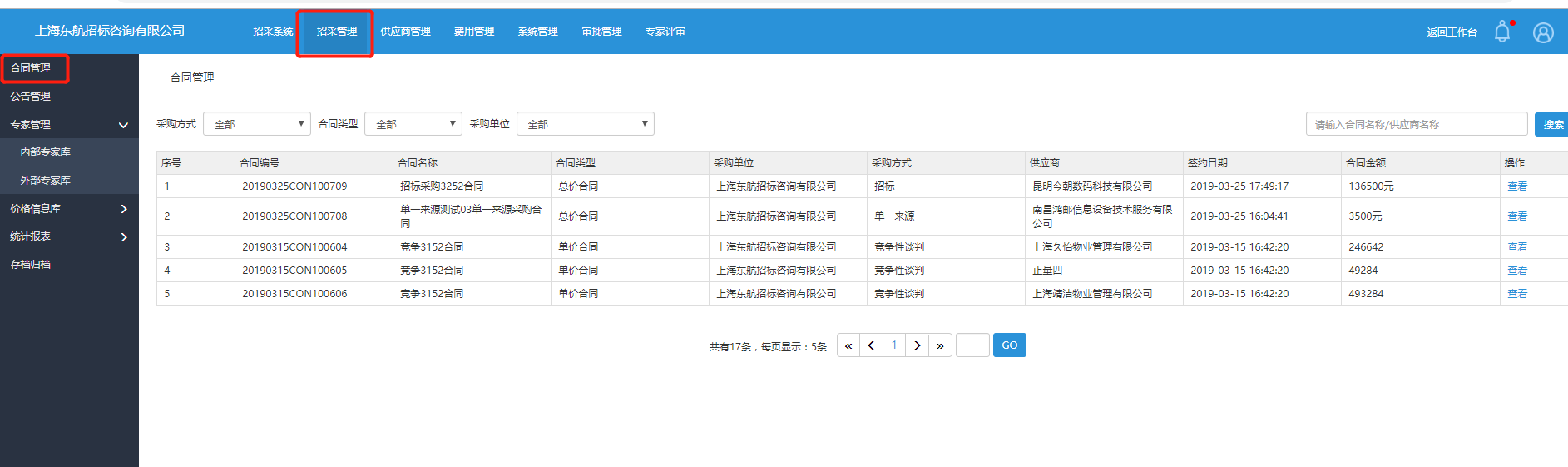 十一、存档归档所有已完成的项目会同步至存档归档模块。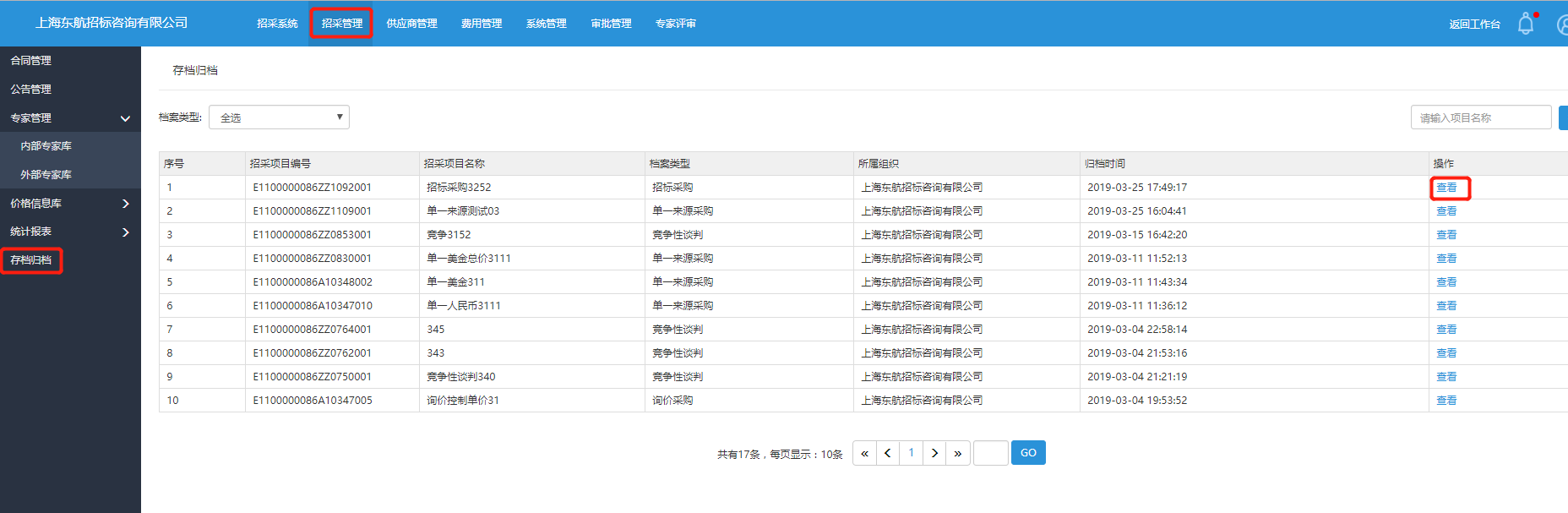 